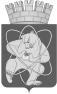 Городской округ«Закрытое административно – территориальное образование  Железногорск Красноярского края»АДМИНИСТРАЦИЯ ЗАТО г. ЖЕЛЕЗНОГОРСКПОСТАНОВЛЕНИЕ     14.06.2024                                                                                                                                       № 1064г. ЖелезногорскО предоставлении субсидии на иные цели муниципальному бюджетному общеобразовательному учреждению Лицей № 103 «Гармония» В соответствии с Федеральным законом от 06.10.2003 № 131-ФЗ «Об общих принципах организации местного самоуправления в Российской Федерации», постановлением Администрации ЗАТО г. Железногорск от 04.02.2021 № 259 «Об утверждении Порядка определения объема и условия предоставления муниципальным бюджетным и автономным образовательным учреждениям субсидий на иные цели из бюджета ЗАТО Железногорск», руководствуясь Уставом ЗАТО Железногорск, принимая во внимание письмо МКУ «Управление образования» от 10.06.2024                    № 01-45/1423,ПОСТАНОВЛЯЮ:1. Предоставить субсидию на проведение мероприятий по обеспечению антитеррористической защищенности объектов образования в размере 4 663 164,61 (четыре миллиона шестьсот шестьдесят три тысячи сто шестьдесят четыре) рубля 61 копейка муниципальному бюджетному общеобразовательному учреждению Лицей № 103 «Гармония». 2.  Отделу общественных связей Администрации ЗАТО г. Железногорск (И.С. Архипова) разместить настоящее постановление на официальном сайте Администрации ЗАТО г. Железногорск в информационно-телекоммуникационной сети «Интернет».3. Контроль над исполнением настоящего постановления возложить на исполняющего обязанности заместителя Главы ЗАТО г.Железногорск по социальным вопросам Ю.А. Грудинину.4. Настоящее постановление вступает в силу с момента его подписания.Глава ЗАТО г. Железногорск      			  	               Д.М. Чернятин